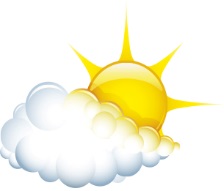 Listen and colour. 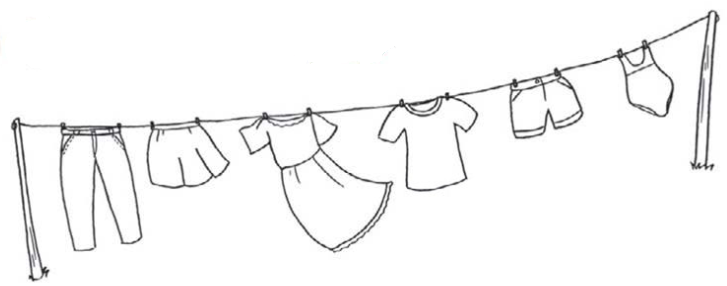 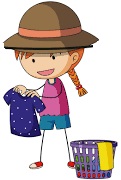 Listen and link. 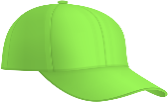 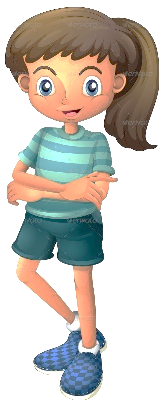 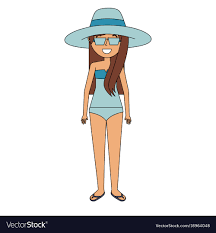 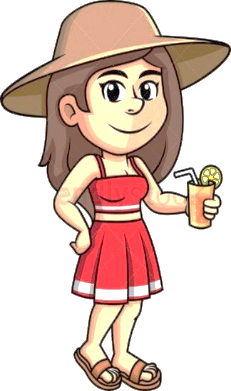 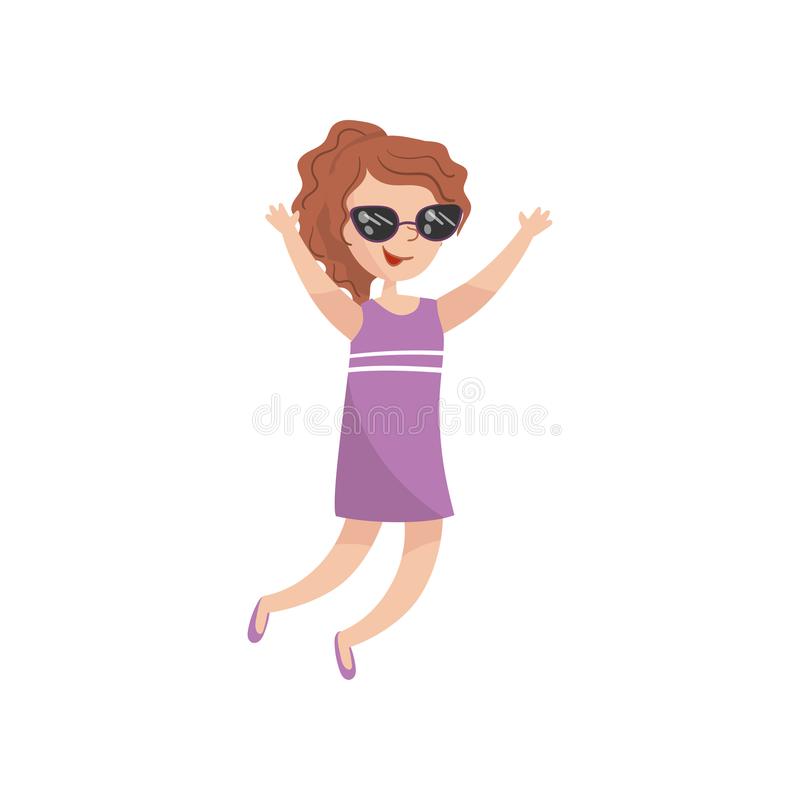 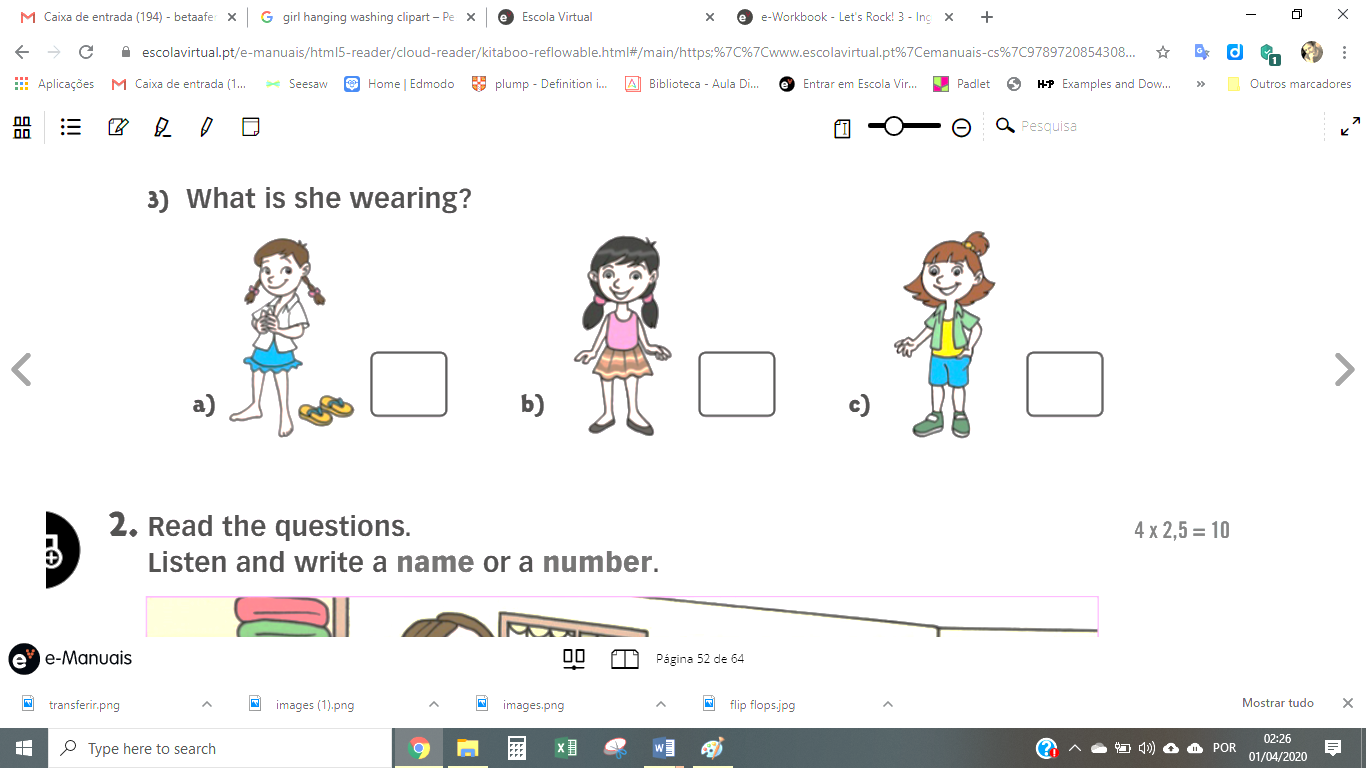      .                    .                    .                   .                   .     .                    .                     .                   .                   .        TRANSCRIPTEXERCISE 1 Look, Mary is hanging the washing on the rope. Can you see the trousers? Colour the trousers in green.The skirt is orange and yellow.The dress is pink.The T-shirt is red.The shorts are blue.The swimsuit is purple.EXERCISE 2 Helen is wearing a red dress, a hat and sandals.Melissa is wearing shorts, a T-shirt, a cap and trainers.Carol is wearing a blue skirt, a blouse and flip flops.Kathy is wearing a purple dress and black sunglasses.Anne is wearing a hat, a swimsuit and flip flops. ANSWER KEYEXERCISE 1Trousers – green Skirt - orange and yellow Dress - pinkSkirt - redShorts - blueSwimsuit - purpleEXERCISE 2Name: ____________________________    Surname: ____________________________    Nber: ____   Grade/Class: _____Name: ____________________________    Surname: ____________________________    Nber: ____   Grade/Class: _____Name: ____________________________    Surname: ____________________________    Nber: ____   Grade/Class: _____Assessment: _____________________________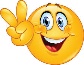 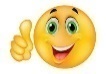 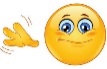 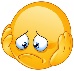 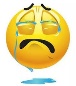 Date: ___________________________________________________    Date: ___________________________________________________    Assessment: _____________________________Teacher’s signature:___________________________Parent’s signature:___________________________1st girl2nd girl3rd girl4th girl5th girlCarolHelenMelissaKathyAnne